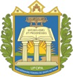 UNIVERSIDADE FEDERAL DO OESTE DO PARÁ UNIDADE ACADÊMICA DO COORDENADOR DO PROJETOEdital Nº 005/2022 – PROCCEPROGRAMA DE APOIO À CREDITAÇÃO DA EXTENSÃO (PACEx).SELEÇÃO DE VOLUNTÁRIOSRESULTADO (FINAL OU PRELIMINAR)Santarém, ____de ______ de _________.__________________________________________________Assinatura do Professor Orientador__________________________________________________Assinatura do 2º membro da comissão__________________________________________________Assinatura do 3º membro da comissãoTítulo do plano de trabalho:Título do plano de trabalho:Título do plano de trabalho:Título do plano de trabalho:ORDEMNome Nota Resultado (aprovado, desclassificado) 